Soft Touch: Un classico di qualità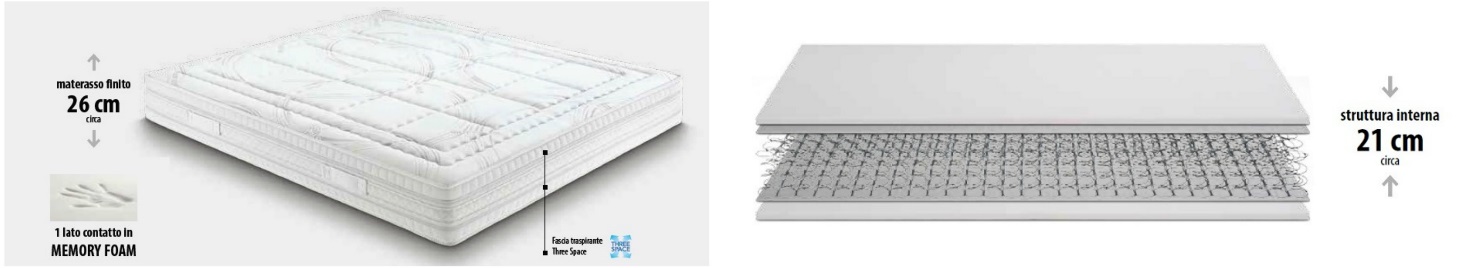 Un sostegno progressivo forte e deciso, un materasso prodotto con molleggio tradizionale costituito da 600 Small Bonnell (nella versione matrimoniale) in acciaio di dimensioni ridotte e forma biconica.Le molle assicurano un’ottima rigidità e una portanza omogenea su tutta la superficie per una postura del corpo ergonomica durante il sonno.Un trattamento di tempra rende le molle anti deformantiDotato di Sistema Box Air, una struttura perimetrale che regala robustezza e indeformabilità.Le qualità collaudate della struttura tradizionale a Molle Bonnell, biconiche in filo di acciaio, sono la robustezza, il molleggio stabile ed efficace, l’affidabilità e la durata. Potente ma al tempo stesso progressivo in fase di compressione, questo molleggio offre un sostegno attivo e di grande portanza.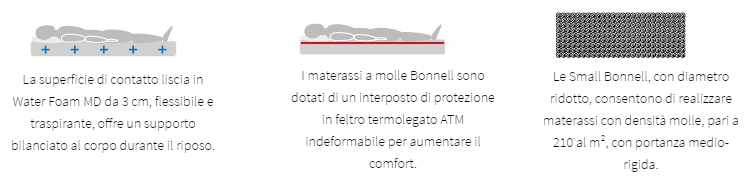 